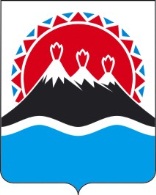 МИНИСТЕРСТВОСОЦИАЛЬНОГО БЛАГОПОЛУЧИЯ И СЕМЕЙНОЙ ПОЛИТИКИ КАМЧАТСКОГО КРАЯ(Министерство социального благополучия)_______________________________________________________________________________ПРИКАЗ[Дата регистрации] № [Номер документа]-п г. Петропавловск-КамчатскийВ целях уточнения отдельных положений приказа Министерства социального благополучия и семейной политики Камчатского края от 15.09.2022 № 715-п «Об утверждении порядка компенсации части стоимости приобретаемого транспортного средства семьям, имеющим ребенка-инвалида с нарушениями опорно-двигательного аппарата, в Камчатском крае» ПРИКАЗЫВАЮ:1. Внести в приложение к приказу Министерства социального благополучия и семейной политики Камчатского края от 15.09.2022 № 715-п «Об утверждении порядка компенсации части стоимости приобретаемого транспортного средства семьям, имеющим ребенка-инвалида с нарушениями опорно-двигательного аппарата, в Камчатском крае» следующие изменения:пункт 6 части 27 исключить;в абзаце 1 части 20 слова «по форме 2 согласно приложению 2 к настоящему порядку» заменить на слова «по форме 2 согласно приложению 3 к настоящему Порядку»;в абзаце 1 части 26 слова «по форме 4 согласно приложению 2 к настоящему Порядку» заменить на слова «по форме 5 согласно приложению 3 к настоящему Порядку».2. Настоящий приказ вступает в силу после дня его официального опубликования.О внесении изменений в приложение к приказу Министерства социального благополучия и семейной политики Камчатского края 
от 15.09.2022 № 715-п 
«Об утверждении порядка компенсации части стоимости приобретаемого транспортного средства семьям, имеющим ребенка-инвалида с нарушениями опорно-двигательного аппарата, 
в Камчатском крае»  И.о. Министра социального благополучия и семейной политики Камчатского края[горизонтальный штамп подписи 1]Ю.О. Горелова